From: sharon helms [mailto:sharon.helms@comprehensivepower.org] 
Sent: Thursday, April 18, 2013 6:03 PM
To: undisclosed recipients
Subject: NTTG Semi-Annual Stakeholder Meeting - July 25th - Save the Date Notice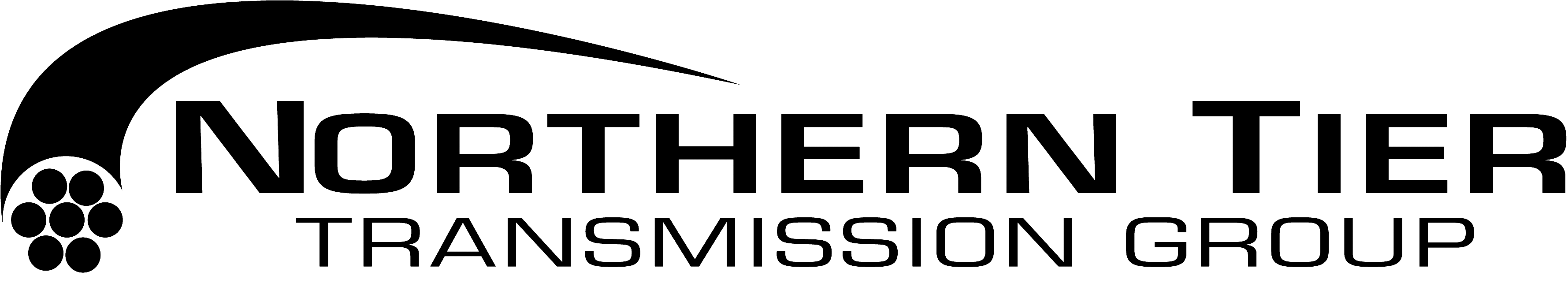 NTTG STAKEHOLDERS AND INTERESTED PARTIES:   This email serves as a calendar hold for the NTTG Semi-Annual Public Stakeholder meeting to be held in Bozeman, Montana on Thursday, July 25, 2013 at the Homewood Suites by Hilton.  This will be a joint meeting of the Northern Tier Planning, Cost Allocation and Transmission Use Committees and will include updates by each of the groups on the 2013 deliverables.  In addition, depending upon receipt and timing of a FERC ruling, an update on Northern Tier processes for Order No. 1000 compliance may be discussed.    A final agenda will be distributed and posted prior to the meeting.A block of rooms has been set up at the Homewood Suites by Hilton (15 rooms at $149/night) and the Hampton Inn (15 rooms at $135/night).  We have been advised that July is ‘high season’ for Bozeman and in order to take advantage of the special rate, attendees need to make hotel reservations prior to June 24, 2013. Reservations for the NTTG room block can be made by contacting the hotels directly:Homewood Suites Hilton1023 Baxter LaneBozeman, MT 59715Phone: 406-587-8180Hampton Inn75 Baxter LaneBozeman, MT 59715Phone:  406-522-8000Phone and web will be made available for those who can't join us in person.  More information and details will be available later in June.      Thank you,Sharon Helms, PMPNTTG Project Manager Comprehensive Power Solutions, LLC (503) 644-6262 sharon.helms@comprehensivepower.org